CURRICULAM VITAEObjectiveTo be a prominent and multifaceted personality in the management of your concern, which provides me a challenging career to explore and upgrade my skills. To succeed in an environment of growth and excellence and earn a job, which provides me job Satisfaction, and self-development and help me achieve personal as well as organization goals.  Professional Experience:Designation	:	 Assistance Accountant.Organization	:	 Bilal Associates (Auditor and tax Practitioner, Mangalore)Duration	:	 2 years and 3 months (June 2015 - September 2017).Job DescriptionFinancial Analysis & Reporting.Tax audits.Responsible for payroll, accounts receivable/payable ledgers, and payroll tax return.Responsible for the financial statements and recorded closing entries.Prepared Tax Returns (VAT-value added tax) and GST Returns.Prepared Monthly Bank Reconciliation's.Filed Quarterly Sales Tax Forms.Responsible for accounts payable and journal entries.Maintaining stock statement, Trading & profit/loss A/c and BalansheetEnsuring incoming revenues are handled in a timely manner. Education QualificationMaster of Commerce from Mangalore University, Mangalore (2015-2017).Bachelor of Commerce from Mangalore University, Mangalore (2012-2015).Work ExperienceWorked as a Assistant Accountant at Billal Associates, Mangalore for the duration of 2 years and 3 month (June 2015 to Sept 2017).  Computer Training and ApplicationsCertificate In E-Office & E-FinanceE-Office Includes Basic Of IT, MS-Windows, Word, Excel, PowerPoint, Internet & Multimedia E-Finance Includes Tally.ERP 9, Busy, Peach Tree, Advanced Excel, MS-Access Objective, Practical, Financial ManagementTraining Program AttendedTeam building.Time management.Communication skills.Analytical skills.Achivements and Extra Curricular ActivitiesWon prizes in inter college competitions in football, shuttle badminton, volleyball and athletics. Various skill developing & HRD programme during vacations.  Developed Sorting Technique using shift method.Personal SkillsGood Communication skillPossess good management and organizational skillPositive attitude and a good listenerGood motivator, enthusiastic and open to learn new ideasPersonal DetailsNationality 			:	IndianSex				:	MaleDate Of Birth			:	11 October 1993Marital Status			:	SingleLanguages			:       	English, Hindi, Malayalam, Tamil and KannadaVisa Status			:	VisitDeclaration:-I Nadeem Ahmed hereby declare that above information is correct to the best of my knowledge and belief.NADEEM Deira,Dubai, U.A.E.Email: nadeem.234717@2freemail.com 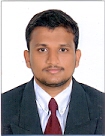 